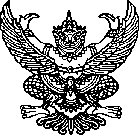 ประกาศเทศบาลตำบลเจดีย์หลวงเรื่อง  สอบราคาจ้างเหมาโครงการก่อสร้างจำนวน 7 โครงการ*******************************ด้วยเทศบาลตำบลเจดีย์หลวง  อำเภอแม่สรวย  จังหวัดเชียงราย  มีความประสงค์จะสอบราคาจ้างโครงการก่อสร้างดังต่อไปนี้1.โครงการก่อสร้างรางระบายน้ำรูปตัวยู หมู่ 3 ซอย 2 เชื่อมซอย 3 ขนาดกว้าง 0.60 ม. ลึก 0.80 ม. ยาว 86.00 ม.  ตามแบบเทศบาลตำบลเจดีย์หลวง  ราคากลาง  170,000.-  บาท (หนึ่งแสนเจ็ดหมื่นบาทถ้วน)2.โครงการก่อสร้างรางระบายน้ำรูปตัวยูแบบมีฝาปิดในพื้นที่ หมู่ 6 จำนวน 3 จุด ขนาดกว้าง 0.40 ม. ลึก 0.50 ม. ยาว 170.00 ม.  ตามแบบเทศบาลตำบลเจดีย์หลวง ราคากลาง  291,000.-  บาท (สองแสนเก้าหมื่นหนึ่งพันบาทถ้วน) 3.โครงการก่อสร้างรางระบายน้ำรูปตัวยูแบบมีฝาปิดในพื้นที่ หมู่ 7  จำนวน 4 จุด ขนาดกว้าง 0.40-0.50 ม. ลึก 0.60-0.80 ม. ยาว 228.00 ม.  ตามแบบเทศบาลตำบลเจดีย์หลวง ราคากลาง 400,000.-  บาท (สี่แสนบาทถ้วน)4.โครงการก่อสร้างรางระบายน้ำรูปตัวยูแบบมีฝาปิดในพื้นที่ หมู่ 8  ขนาดกว้าง 0.40 ม. ลึก 0.50 ม. ยาว 115.00 ม.  ตามแบบเทศบาลตำบลเจดีย์หลวง  ราคากลาง 193,000.-  บาท (หนึ่งแสนเก้าหมื่นสามพันบาทถ้วน)5.โครงการก่อสร้างรางระบายน้ำรูปตัวยูแบบมีฝาปิดในพื้นที่ หมู่ 10 ขนาดกว้าง 0.40 ม. ลึก 0.50 ม. ยาว78.00 ม.  ตามแบบเทศบาลตำบลเจดีย์หลวง  ราคากลาง 132,000.-  บาท (หนึ่งแสนสามหมื่นสองพันบาทถ้วน)6.โครงการก่อสร้างถนน คสล.บ้านร้องหมอหงษ์ บ้านหมู่ที่ 6   จำนวน 2 จุด ดังนี้จุดที่ 1 ถนนสายบ้านร้องหมอหงษ์เชื่อมบ้านสันก้างปลา พื้นที่ซ่อมแซมรวมไม่น้อยกว่า 350.00 ตร.ม.ตามแบบเทศบาลตำบลเจดีย์หลวงจุดที่ 2 คอสะพานบ้านร้องหมอหงษ์ กว้าง 4.00 เมตร ยาว 15.50 เมตร หนาเฉลี่ย 0.15 ม. หรือมีพื้นที่รวมไม่น้อยกว่า 70.00 ตร.ม แบบเทศบาลตำบลเจดีย์หลวงราคากลาง 229,000 บาท (สองแสนสองหมื่นเก้าพันบาทถ้วน)7.โครงการก่อสร้างสะพานคอนกรีต บ้านสันก้างปลาหมู่ที่ 7  ปริมาณงาน ขนาดกว้าง 4.00 เมตร ยาว 4.00 เมตร ตามแบบเทศบาลตำบลเจดีย์หลวงราคากลาง 160,000 บาท (หนึ่งแสนหกหมื่นบาทถ้วน)		ผู้มีสิทธิเสนอราคาจะต้องมีคุณสมบัติ   ดังต่อไปนี้เป็นบุคคลธรรมดาหรือนิติบุคคล ผู้มีอาชีพรับจ้างงานที่สอบราคาจ้างดังกล่าว ซึ่งมีผลงานก่อสร้างประเภทเดียวกัน  ในวงเงินไม่น้อยกว่า ดังนี้โครงการที่ 1  จำนวน  85,000.-  บาท  (แปดหมื่นห้าพันบาทถ้วน)โครงการที่ 2  จำนวน 145,500.- บาท  (หนึ่งแสนสี่หมื่นห้าพันห้าร้อยบาทถ้วน)โครงการที่ 3  จำนวน 200,000.- บาท  (สองแสนบาทถ้วน)โครงการที่ 4  จำนวน 96,500.-  บาท  (เก้าหมื่นหกพันห้าร้อยบาทถ้วน)โครงการที่ 5  จำนวน 66,000.-  บาท  (หกหมื่นหกพันบาทถ้วน)โครงการที่ 6  จำนวน 114,500.- บาท  (หนึ่งแสนหนึ่งหมื่นสี่พันห้าร้อยบาทถ้วน)โครงการที่ 7  จำนวน 80,000.-  บาท  (แปดหมื่นบาทถ้วน)-2-	2. ไม่เป็นผู้ที่ถูกระบุชื่อไว้ในบัญชีรายชื่อผู้ทิ้งงานของทางราชการหรือของหน่วยการบริการราชการ ส่วนท้องถิ่น  และได้แจ้งเวียนชื่อแล้ว3. เป็นผู้ได้รับเอกสิทธิ์หรือความคุ้มกัน  ซึ่งอาจปฏิเสธไม่ยอมขึ้นศาลไทย  เว้นแต่รัฐบาลของผู้เสนอราคาได้มีคำสั่งให้สละสิทธิ์ความคุ้มกันเช่นว่านั้น4. เป็นผู้ที่ผ่านการคัดเลือกผู้มีคุณสมบัติเบื้องต้นในการจ้างของเทศบาลตำบลเจดีย์หลวง5. ไม่เป็นผู้มีผลประโยชน์ร่วมกันกับผู้เสนอราคารายอื่น  ที่เข้าเสนอราคาแก่เทศบาลตำบลเจดีย์หลวง ณ  วันประกาศสอบราคาราคา  หรือไม่เป็นผู้กระทำการอันเป็นการขัดขวางการแข่งขันราคาอย่างเป็นธรรมในการสอบราคาจ้างครั้งนี้		กำหนดดูสถานที่ก่อสร้างในวันที่ 2 กรกฏาคม  2556  ตั้งแต่เวลา 08.30 น. ถึง เวลา 16.30 น. ณ หมู่ที่  3,6,7,8,10 ตำบลเจดีย์หลวง อำเภอแม่สรวย จังหวัดเชียงราย 		กำหนดยื่นซองสอบราคา ในวันที่ 18 มิถุนายน  2556 ถึงวันที่ 2 กรกฏาคม  2556 ระหว่างเวลา 08.30-16.30 น.  ดังนี้	    1.ในวันที่ 18 มิถุนายน  2556  ถึงวันที่ 1 กรกฏาคม  2556 ได้ทุกวันในวันเวลาราชการ(08.30-16.30 น.) ณ กองคลัง สำนักงานเทศบาลตำบลเจดีย์หลวง อำเภอแม่สรวย จังหวัดเชียงราย	   2. ในวันที่ 2 กรกฏาคม  2556 ตั้งแต่เวลา 08.30-16.30 น. ณ  ศูนย์รวมข้อมูลข่าวสารการซื้อหรือการจ้างขององค์กรปกครองส่วนท้องถิ่นอำเภอแม่สรวย (ห้องประชุมสำนักงานท้องถิ่นอำเภอแม่สรวยจังหวัดเชียงราย) และกำหนดเปิดซองใบเสนอราคา  ในวันที่ 3 กรกฏาคม  2556 ณ ศูนย์รวมข้อมูลข่าวสารการซื้อหรือการจ้างขององค์กรปกครองส่วนท้องถิ่นอำเภอแม่สรวย (ห้องประชุมสำนักงานท้องถิ่นอำเภอแม่สรวยจังหวัดเชียงราย) ตั้งแต่เวลา 10.00 น. เป็นต้นไปผู้สนใจติดต่อขอรับ/ซื้อเอกสารสอบราคาในราคาชุดละดังนี้1.โครงการที่ 1  จำนวน    800.-บาท (แปดร้อยบาทถ้วน)                                  2.โครงการที่ 2  จำนวน   1000.-บาท (หนึ่งพันบาทถ้วน)3.โครงการที่ 3  จำนวน   1000.-บาท (หนึ่งพันบาทถ้วน).4.โครงการที่ 4  จำนวน   800.-บาท (แปดร้อยบาทถ้วน)5.โครงการที่ 5  จำนวน    800.-บาท (แปดร้อยบาทถ้วน)6.โครงการที่ 6  จำนวน    800.-บาท (แปดร้อยบาทถ้วน)7.โครงการที่ 7  จำนวน    800.-บาท (แปดร้อยบาทถ้วน)ได้ที่สำนักงานเทศบาลตำบลเจดีย์หลวง กองคลัง งานพัสดุ ระหว่างวันที่ 18 มิถุนายน 2556  ถึงวันที่ 1 กรกฏาคม  2556 ในเวลาราชการดูรายละเอียดได้ที่เว็บไซต์ www.Chedeeloung.go.th และ www.gprocurement.go.th สอบถามทางโทรศัพท์หมายเลข  0-5395-0382, 0-5395-0449  ในวันและเวลาราชการ ประกาศ  ณ  วันที่  18    เดือนมิถุนายน    พ.ศ. 2556						    (นายแจ๊ก            ธิสงค์)					           นายกเทศมนตรีตำบลเจดีย์หลวงเอกสารสอบราคาจ้าง  เลขที่  5 /2556จ้างเหมาโครงการก่อสร้าง จำนวน 7 โครงการตามประกาศเทศบาลตำบลเจดีย์หลวงลงวันที่  18 มิถุนายน 2556****************************************ด้วยเทศบาลตำบลเจดีย์หลวง  อำเภอแม่สรวย  จังหวัดเชียงราย  ซึ่งต่อไปนี้เรียกว่า“เทศบาลตำบลเจดีย์หลวง”มีความประสงค์จะสอบราคาจ้างเหมาดังนี้ 1.โครงการก่อสร้างรางระบายน้ำรูปตัวยู หมู่ 3 ซอย 2 เชื่อมซอย 3 ขนาดกว้าง 0.60 ม. ลึก 0.80 ม. ยาว 86.00 ม.  ตามแบบเทศบาลตำบลเจดีย์หลวง  ราคากลาง  170,000.-  บาท (หนึ่งแสนเจ็ดหมื่นบาทถ้วน)2.โครงการก่อสร้างรางระบายน้ำรูปตัวยูแบบมีฝาปิดในพื้นที่ หมู่ 6 จำนวน 3 จุด ขนาดกว้าง 0.40 ม. ลึก 0.50 ม. ยาว 170.00 ม.  ตามแบบเทศบาลตำบลเจดีย์หลวง ราคากลาง  291,000.-  บาท (สองแสนเก้าหมื่นหนึ่งพันบาทถ้วน) 3.โครงการก่อสร้างรางระบายน้ำรูปตัวยูแบบมีฝาปิดในพื้นที่ หมู่ 7  จำนวน 4 จุด ขนาดกว้าง 0.40-0.50 ม. ลึก 0.60-0.80 ม. ยาว 228.00 ม.  ตามแบบเทศบาลตำบลเจดีย์หลวง ราคากลาง 400,000.-  บาท (สี่แสนบาทถ้วน)4.โครงการก่อสร้างรางระบายน้ำรูปตัวยูแบบมีฝาปิดในพื้นที่ หมู่ 8  ขนาดกว้าง 0.40 ม. ลึก 0.50 ม. ยาว 115.00 ม.  ตามแบบเทศบาลตำบลเจดีย์หลวง  ราคากลาง 193,000.-  บาท (หนึ่งแสนเก้าหมื่นสามพันบาทถ้วน)5.โครงการก่อสร้างรางระบายน้ำรูปตัวยูแบบมีฝาปิดในพื้นที่ หมู่ 10 ขนาดกว้าง 0.40 ม. ลึก 0.50 ม. ยาว78.00 ม.  ตามแบบเทศบาลตำบลเจดีย์หลวง  ราคากลาง 132,000.-  บาท (หนึ่งแสนสามหมื่นสองพันบาทถ้วน)6.โครงการก่อสร้างถนน คสล.บ้านร้องหมอหงษ์ บ้านหมู่ที่ 6   จำนวน 2 จุด ดังนี้จุดที่ 1 ถนนสายบ้านร้องหมอหงษ์เชื่อมบ้านสันก้างปลา พื้นที่ซ่อมแซมรวมไม่น้อยกว่า 350.00 ตร.ม.ตามแบบเทศบาลตำบลเจดีย์หลวงจุดที่ 2 คอสะพานบ้านร้องหมอหงษ์ กว้าง 4.00 เมตร ยาว 15.50 เมตร หนาเฉลี่ย 0.15 ม. หรือมีพื้นที่รวมไม่น้อยกว่า 70.00 ตร.ม แบบเทศบาลตำบลเจดีย์หลวงราคากลาง 229,000 บาท (สองแสนสองหมื่นเก้าพันบาทถ้วน)7.โครงการก่อสร้างสะพานคอนกรีต บ้านสันก้างปลาหมู่ที่ 7  ปริมาณงาน ขนาดกว้าง 4.00 เมตร ยาว 4.00 เมตร ตามแบบเทศบาลตำบลเจดีย์หลวงราคากลาง 160,000 บาท (หนึ่งแสนหกหมื่นบาทถ้วน)	เอกสารแนบท้ายเอกสารสอบราคาแบบรูปรายการละเอียดแบบใบเสนอราคาบทนิยามผู้เสนอราคาที่มีผลประโยชน์ร่วมกันการขัดขวางการแข่งขันราคาอย่างเป็นธรรมแบบบัญชีเอกสารบัญชีเอกสารส่วนที่  1บัญชีเอกสารส่วนที่  2คุณสมบัติของผู้เสนอราคามีผู้เสนอราคาต้องเป็นผู้มีอาชีพรับจ้างงานที่สอบราคาจ้าง-2-ผู้เสนอราคาต้องไม่เป็นผู้ที่ถูกระบุชื่อไว้ในบัญชีรายชื่อผู้ทิ้งงานของทางราชการ หรือของหน่วยงานการบริหารราชการส่วนท้องถิ่น  และได้แจ้งเวียนชื่อแล้ว  หรือไม่เป็นผู้ที่ได้รับผลของการสั่งให้นิติบุคคลหรือบุคคลอื่นเป็นผู้ทิ้งงานตามระเบียบของทางราชการผู้เสนอราคาต้องไม่เป็นผู้มีผลประโยชน์ร่วมกันกับผู้เสนอราคารายอื่น  ณ  วันประกาศ สอบราคา  หรือไม่เป็นผู้กระทำการอันเป็นการขัดขวางการแข่งขันราคาอย่างเป็นธรรม  ตามข้อ  1.3ผู้เสนอราคาต้องไม่เป็นผู้ได้รับเอกสิทธิ์หรือความคุ้มกัน  ซึ่งอาจปฏิเสธไม่ยอมขึ้นศาลไทยเว้นแต่รัฐบาลของผู้เสนอราคาได้มีคำสั่งให้สละสิทธิ์และความคุ้มกันเช่นว่านั้นผู้เสนอราคาต้องผ่านการคัดเลือกผู้มีคุณสมบัติเบื้องต้นในการจ้างของเทศบาลตำบลเจดีย์หลวงผู้เสนอราคาต้องเป็นบุคคลธรรมดาหรือนิติบุคคล และมีผลงานก่อสร้างประเภทเดียวกันกับงานที่สอบราคาจ้างในวงเงินไม่น้อยกว่า ดังนี้ โครงการที่ 1  จำนวน  85,000.-  บาท  (แปดหมื่นห้าพันบาทถ้วน)โครงการที่ 2  จำนวน 145,500.- บาท  (หนึ่งแสนสี่หมื่นห้าพันห้าร้อยบาทถ้วน)โครงการที่ 3  จำนวน 200,000.- บาท  (สองแสนบาทถ้วน)โครงการที่ 4  จำนวน 96,500.-  บาท  (เก้าหมื่นหกพันห้าร้อยบาทถ้วน)โครงการที่ 5  จำนวน 66,000.-  บาท  (หกหมื่นหกพันบาทถ้วน)โครงการที่ 6  จำนวน 114,500.- บาท  (หนึ่งแสนหนึ่งหมื่นสี่พันห้าร้อยบาทถ้วน)1.7 โครงการที่ 7  จำนวน 80,000.-  บาท  (แปดหมื่นบาทถ้วน)	และเป็นผลงานที่เป็นคู่สัญญาโดยตรงกับส่วนราชการหน่วยงานตามกฎหมายว่าด้วยระเบียบบริหารราชการส่วนท้องถิ่น  หน่วยงานอื่นซึ่งมีกฎหมายบัญญัติให้ฐานะเป็นราชการบริหารส่วนท้องถิ่น รัฐวิสาหกิจหรือหน่วยงานเอกชนที่ เทศบาลตำบลเจดีย์หลวงเชื่อถือได้	หลักฐานการเสนอราคาผู้เสนอราคาจะต้องเสนอเอกสารหลักฐานยื่นมาพร้อมกับซองใบเสนอราคา โดยแยกไว้นอกซองใบเสนอราคาเป็น  2  ส่วน  คือส่วนที่  1  อย่างน้อยต้องมีเอกสารดังต่อไปนี้ในกรณีผู้เสนอราคาเป็นนิติบุคคลห้างหุ้นส่วนสามัญหรือห้างหุ้นส่วนจำกัด ให้ยื่นสำเนาหนังสือรับรองการจดทะเบียนนิติบุคคล  บัญชีรายชื่อหุ้นส่วนผู้จัดการ  ผู้มีอำนาจควบคุม  พร้อมรับรองสำเนาถูกต้องบริษัทจำกัดหรือบริษัทมหาชนจำกัด  ให้ยื่นสำเนาหนังสือรับรองการจดทะเบียนนิติ-บุคคล  หนังสือบริคณห์สนธิ  บัญชีรายชื่อกรรมการผู้จัดการ  ผู้มีอำนาจควบคุมและบัญชีผู้ถือหุ้นรายใหญ่พร้อมรับรองสำเนาถูกต้อง		(2)  ในกรณีผู้เสนอราคาเป็นบุคคลธรรมดาหรือคณะบุคคลที่มิใช่นิติบุคคล  ให้ยื่นสำเนาบัตรประจำตัวประชาชนของผู้นั้น  สำเนาข้อตกลงที่แสดงถึงการเข้าเป็นหุ้นส่วน (ถ้ามี) สำเนาบัตรประจำตัวประชาชนของผู้เป็นหุ้นส่วน  พร้อมทั้งรับรองสำเนาถูกต้อง						-3-(3)ในกรณีผู้เสนอราคาเป็นผู้เสนอราคาร่วมกันในฐานะเป็นผู้ร่วมค้า  ให้ยื่นสำเนาสัญญาของการเข้าร่วมค้า  สำเนาบัตรประจำตัวประชาชนของผู้ร่วมค้า  และในกรณีที่ผู้เข้าร่วมค้าฝ่ายใดเป็นบุคคลธรรมดาที่มิใช่สัญชาติไทย  ก็ให้ยื่นสำเนาหนังสือเดินทาง  หรือผู้ร่วมค้าฝ่ายใดเป็นนิติบุคคล ให้ยื่นเอกสารตามที่ระบุไว้ใน (1)	(4)  สำเนาใบทะเบียนภาษีมูลค่าเพิ่ม (ถ้ามี) พร้อมทั้งรับรองสำเนาถูกต้องบัญชีเอกสารส่วนที่  1 ทั้งหมดที่ได้ยื่นพร้อมกับซองใบเสนอราคา  ตามแบบในข้อ 1.4 (1)  3.2  ส่วนที่2  อย่างน้อยต้องมีเอกสารดังต่อไปนี้หนังสือมอบอำนาจซึ่งปิดอากรแสตมป์ตามกฎหมายในกรณีที่ผู้เสนอราคามอบอำนาจ  ให้บุคคลอื่นลงนามในใบเสนอราคาแทนสำเนาหนังสือรับรองผลงานก่อสร้างพร้อมทั้งรับรองสำเนาถูกต้อง		(3)   บัญชีรายการก่อสร้าง (หรือใบแจ้งปริมาณงาน)  ซึ่งจะต้องแสดงรายการวัสดุอุปกรณ์     ค่าแรงงาน  ภาษีประเภทต่างๆ  รวมทั้งกำไรไว้ด้วย (รวมไว้ในซอง)(4)   บัญชีเอกสารส่วนที่  2 ทั้งหมดที่ได้ยื่นพร้อมกับซองใบเสนอราคา  ตามแบบในข้อ 1.4  (2)	4.     การเสนอราคา	4.1  ผู้เสนอราคาต้องยื่นเสนอราคาตามแบบที่กำหนดไว้ในเอกสารสอบราคานี้  โดยไม่มีเงื่อนไขใด ๆ  ทั้งสิ้น  และจะต้องกรอกข้อความให้ถูกต้องครบถ้วน  ลงลายมือชื่อของผู้เสนอราคาให้ชัดเจนจำนวนเงินที่เสนอ  จะต้องระบุตรงกันทั้งตัวเลขและตัวอักษร  โดยไม่มีการขูดลบหรือแก้ไข หากมีการขูดลบ  ตก  เติม  แก้ไข เปลี่ยนแปลงจะต้องลงลายมือชื่อผู้เสนอราคาพร้อมประทับตรา (ถ้ามี) กำกับไว้ด้วยทุกแห่ง4.2 ผู้เสนอราคาจะต้องกรอกปริมาณวัสดุและราคาในบัญชีรายการก่อสร้างให้ครบถ้วนในการเสนอราคาให้เสนอเป็นเงินบาท และเสนอราคาเพียงราคาเดียว  โดยเสนอราคารวม และหรือราคาต่อหน่วย  และหรือต่อรายการ  ตามเงื่อนไขที่ระบุไว้ท้ายใบเสนอราคาให้ถูกต้อง  ทั้งนี้ ราคารวมที่เสนอจะต้องตรงกันทั้งตัวเลขและตัวหนังสือ  ถ้าตัวเลขและตัวหนังสือไม่ตรงกันให้ถือตัวหนังสือเป็นสำคัญ  โดยคิดราคารวมทั้งสิ้นซึ่งรวมค่าภาษีมูลค่าเพิ่ม  ภาษีอากรอื่น  และค่าใช้จ่ายทั้งปวงไว้แล้ว		ราคาที่เสนอจะต้องเสนอกำหนดยืนราคาไม่น้อยกว่า  40 วัน นับแต่วันเปิดซองใบเสนอราคา โดยภายในกำหนดยืนราคาผู้เสนอราคาต้องรับผิดชอบราคาที่ตนได้เสนอไว้และจะถอนการเสนอราคามิได้	4.3  ผู้เสนอราคาจะต้องเสนอกำหนดเวลาดำเนินการก่อสร้างแล้วเสร็จ ดังนี้-โครงการที่ 1  ไม่เกิน  45  วัน-โครงการที่ 2  ไม่เกิน  60  วัน-โครงการที่ 3  ไม่เกิน  60  วัน-โครงการที่ 4  ไม่เกิน  45  วัน-โครงการที่ 5  ไม่เกิน  45  วัน-โครงการที่ 6  ไม่เกิน  60  วัน-โครงการที่ 7  ไม่เกิน  60  วันนับถัดจากวันลงนามในสัญญาจ้าง  หรือวันที่ได้รับหนังสือแจ้งจาก เทศบาลตำบลเจดีย์หลวง ให้เริ่มทำงาน-4-	4.4  ก่อนยื่นซองสอบราคา  ผู้เสนอราคาควรตรวจดูร่างสัญญา  แบบรูป  และรายละเอียด ฯลฯให้ถี่ถ้วนและเข้าใจเอกสารสอบราคาทั้งหมดเสียก่อนที่จะตกลงยื่นซองสอบราคาตามเงื่อนไขในเอกสารสอบราคา		4.5 ผู้เสนอราคาจะต้องยื่นซองใบเสนอราคาที่ปิดผนึกซองเรียบร้อยจ่าหน้าซองถึง  ประธานคณะกรรมการเปิดซองสอบราคาโดยระบุไว้ที่หน้าซองว่า “ใบเสนอราคาตามเอกสารสอบราคาเลขที่ ดังนี้-โครงการที่ 1  เลขที่ 1 /2556-โครงการที่ 2  เลขที่ 2 /2556-โครงการที่ 3  เลขที่ 3/2556-โครงการที่ 4  เลขที่ 4/2556-โครงการที่ 5  เลขที่ 5/2556-โครงการที่ 6  เลขที่ 6/2556-โครงการที่ 7  เลขที่ 7/2556 ระหว่าง ในวันที่  18 มิถุนายน  2556 ถึงวันที่  1 กรกฏาคม 2556 ได้ทุกวันในวันเวลาราชการ (08.30-16.30 น.) ณ กองคลัง สำนักงานเทศบาลตำบลเจดีย์หลวง อำเภอแม่สรวย จังหวัดเชียงราย และในวันที่ 2 กรกฏาคม 2556 ตั้งแต่เวลา 08.30-16.30 น. ณ  ศูนย์รวมข้อมูลข่าวสารการซื้อหรือการจ้างขององค์กรปกครองส่วนท้องถิ่นอำเภอแม่สรวย (ห้องประชุมสำนักงานท้องถิ่นอำเภอแม่สรวยจังหวัดเชียงราย) เมื่อพ้นกำหนดเวลายื่นซองสอบราคาแล้วจะไม่รับซองสอบราคาโดยเด็ดขาด		คณะกรรมการเปิดซองสอบราคาจะดำเนินการตรวจสอบคุณสมบัติของผู้เสนอราคาแต่ละรายว่า      เป็นผู้เสนอราคาที่มีผลประโยชน์ร่วมกันกับผู้เสนอราคารายอื่น  ตามข้อ 1.3 (1)  ณ  วันประกาศสอบราคาหรือไม่  และประกาศรายชื่อผู้เสนอราคาที่มีสิทธิได้รับการคัดเลือกก่อนการเปิดซองใบเสนอราคา		หากปรากฏต่อคณะกรรมการเปิดซองสอบราคาก่อน หรือในขณะที่มีการเปิดซองใบเสนอราคาว่า       มีผู้เสนอราคากระทำการอันเป็นการขัดขวางการแข่งขันราคาอย่างเป็นธรรมตามข้อ 1.3 (2)  คณะกรรมการฯ เชื่อว่ามีการกระทำอันเป็นการขัดขวางการแข่งขันราคาอย่างเป็นธรรม  และประกาศรายชื่อผู้เสนอราคาที่มีสิทธิได้รับการคัดเลือก  และเทศบาลตำบลเจดีย์หลวง  จะพิจารณาลงโทษผู้เสนอราคาดังกล่าวเป็นผู้ทิ้งงาน  เว้นแต่คณะกรรมการฯ  จะวินิจฉัยได้ว่าผู้เสนอราคารายนั้นเป็นผู้ที่ให้ความร่วมมือ เป็นประโยชน์ต่อการพิจารณาของทางราชการและมิได้เป็นผู้ริเริ่มให้มีการกระทำดังกล่าว	ผู้เสนอราคาที่ถูกตัดรายชื่อ ออกจากการเป็นผู้เสนอราคาเพราะเหตุเป็นผู้เสนอราคาที่มีผลประโยชน์ร่วมกันกับผู้เสนอราคารายอื่น ณ วันประกาศสอบราคา  หรือเป็นผู้เสนอราคาที่กระทำการอันเป็นการขัดขวางการแข่งขันราคาอย่างเป็นธรรม  อาจอุทธรณ์คำสั่งดังกล่าวต่อผู้ว่าราชการจังหวัดภายใน  3  วัน  นับแต่วันที่ได้รับแจ้งจากคณะกรรมการเปิดซองสอบราคา  การวินิจฉัยอุทธรณ์ของผู้ว่าราชการจังหวัดให้ถือเป็นที่สุดคณะกรรมการเปิดซองสอบราคาจะเปิดซองใบเสนอราคาของผู้เสนอราคา  ที่มีสิทธิได้รับการคัดเลือกดังกล่าวข้างต้น  ณ  ศูนย์รวมข้อมูลข่าวสารการซื้อหรือการจ้างขององค์กรปกครองส่วนท้องถิ่นอำเภอแม่สรวย (ห้องประชุมสำนักงานท้องถิ่นอำเภอแม่สรวยจังหวัดเชียงราย) ในวันที่ 3 กรกฎาคม 2556ตั้งแต่เวลา 10.00 น.  เป็นต้นไป-5-		การยื่นอุทธรณ์ตามวรรค  5  ย่อมไม่เป็นเหตุให้มีการขยายระยะเวลาการเปิดซองใบเสนอราคา  เว้นแต่ผู้ว่าราชการจังหวัดพิจารณาเห็นว่า  การขยายระยะเวลาดังกล่าวจะเป็นประโยชน์แก่ทางราชการอย่างยิ่ง  และในกรณีที่ผู้ว่าราชการจังหวัดพิจารณาเห็นด้วยกับคำคัดค้านของผู้อุทธรณ์  และเห็นว่าการยกเลิกการเปิดซองใบเสนอราคาที่ได้ดำเนินการไปแล้วจะเป็นประโยชน์แก่ทางราชการอย่างยิ่ง  ให้ผู้ว่าราชการจังหวัดมีอำนาจยกเลิกการเปิดซองใบเสนอราคาดังกล่าวได้	หลักเกณฑ์และสิทธิในการพิจารณาราคาในการสอบราคาครั้งนี้  เทศบาลตำบลเจดีย์หลวง  จะพิจารณาตัดสินด้วย (ราคาการก่อสร้างในวงเงินงบประมาณที่ได้รับอนุมัติคือไม่เกิน ดังนี้-โครงการที่ 1  จำนวน 170,000.-  บาท  ( หนึ่งแสนเจ็ดหมื่นบาทถ้วน)-โครงการที่ 2  จำนวน 291,000.-  บาท  ( สองแสนเก้าหมื่นหนึ่งพันบาทถ้วน)-โครงการที่ 3  จำนวน 400,000.-  บาท  ( สี่แสนบาทถ้วน)-โครงการที่ 4  จำนวน 193,000.-  บาท  ( หนึ่งแสนเก้าหมื่นสามพันบาทถ้วน)-โครงการที่ 5  จำนวน 132,000.-  บาท  ( หนึ่งแสนสามหมื่นสองพันบาทถ้วน)-โครงการที่ 6  จำนวน 229,000.-  บาท  ( สองแสนสองหมื่นเก้าพันบาทถ้วน)-โครงการที่ 7  จำนวน 160,000.-  บาท  (หนึ่งแสนหกหมื่นบาทถ้วน)ราคารวมทั้งสิ้นที่รวมภาษีมูลค่าเพิ่มแล้วหากผู้เสนอราคารายใดมีคุณสมบัติไม่ถูกต้องตามข้อ  2  หรือยื่นหลักฐานการเสนอราคาไม่ถูกต้องหรือไม่ครบถ้วนตามข้อ  3 หรือยื่นซองสอบราคาไม่ถูกต้องตามข้อ  4 แล้ว  คณะกรรมการฯ จะไม่รับพิจารณาราคาของผู้เสนอราคารายนั้น  เว้นแต่เป็นข้อผิดพลาดหรือผิดหลงเพียงเล็กน้อย  หรือที่ผิดแผกไปจากเงื่อนไขของเอกสาราสอบราคาในส่วนที่มิใช่สาระสำคัญ  ทั้งนี้เฉพาะในกรณีที่พิจารณาเห็นว่าจะเป็นประโยชน์ต่อเทศบาลตำบลเจดีย์หลวง  เท่านั้น5.3  เทศบาลตำบลเจดีย์หลวง  สงวนสิทธิไม่พิจารณาราคาของผู้เสนอราคา  โดยไม่มีการผ่อนผันในกรณีดังต่อไปนี้		(1)  ไม่ปรากฏชื่อผู้เสนอราคารายนั้น  ในบัญชีผู้รับเอกสารสอบราคาหรือในหลักฐาน  การรับเอกสารสอบราคาของเทศบาลตำบลเจดีย์หลวง		(2) ไม่กรอกชื่อนิติบุคคล (บุคคลธรรมดา)  หรือลงลายมือชื่อผู้เสนอราคาอย่างหนึ่งอย่างใดหรือทั้งหมดในใบเสนอราคา			(3) เสนอรายละเอียดแตกต่างไปจากเงื่อนไขที่กำหนดในเอกสารสอบราคาที่เป็นสาระสำคัญ  หรือมีผลทำให้เกิดความได้เปรียบเสียเปรียบแก่ผู้เสนอราคารายอื่น(4)  ราคาที่เสนอมีการขูดลบ  ตกเติม  แก้ไข  เปลี่ยนแปลง  โดยผู้เสนอราคามิได้ลงลายมือชื่อพร้อมประทับตรา (ถ้ามี) กำกับไว้	5.4 ในการตัดสินการสอบราคาหรือในการทำสัญญา  คณะกรรมการเปิดซองสอบราคาหรือ         เทศบาลตำบลเจดีย์หลวง มีสิทธิให้ผู้เสนอราคาชี้แจงข้อเท็จจริง  สภาพ  ฐานะ  หรือข้อเท็จจริงอื่นใดที่เกี่ยวข้องกับผู้เสนอราคาได้  เทศบาลตำบลเจดีย์หลวงมีสิทธิที่จะได้รับราคาหรือไม่ทำสัญญา  หากหลักฐานดังกล่าวไม่มีความเหมาะสมหรือไม่ถูกต้อง	-6-เทศบาลตำบลเจดีย์หลวง  ทรงไว้ซึ่งสิทธิที่จะไม่รับราคาต่ำสุด  หรือราคาหนึ่งราคาใดหรือราคาที่เสนอทั้งหมดก็ได้ และอาจพิจารณาเลือกจ้างในจำนวน หรือขนาด หรือเฉพาะรายการหนึ่งรายการใด หรืออาจจะยกเลิกการสอบราคาโดยไม่พิจารณาจัดจ้างเลยก็ได้สุดแต่จะพิจารณา ทั้งนี้  เพื่อประโยชน์ของทางราชการเป็นสำคัญ  และให้ถือว่าการตัดสินของเทศบาลตำบลเจดีย์หลวงเป็นเด็ดขาด ผู้เสนอราคาจะเรียกร้อง  ค่าเสียหายใด ๆ มิได้  รวมทั้งเทศบาลตำบลเจดีย์หลวงจะพิจารณายกเลิกการสอบราคาและลงโทษผู้เสนอราคาเป็นผู้ทิ้งงาน  ไม่ว่าจะเป็นผู้เสนอราคาที่ได้รับการคัดเลือกหรือไม่ก็ตาม  หากมีเหตุที่เชื่อได้ว่าการเสนอราคากระทำการโดยไม่สุจริต  เช่น  การเสนอเอกสารอันเป็นเท็จ  หรือใช้ชื่อบุคคลธรรมดาหรือนิติบุคคลอื่นมาเสนอราคาแทน  เป็นต้นในกรณีที่ผู้เสนอราคาต่ำสุด  เสนอราคาต่ำจนคาดหมายได้ว่าไม่อาจดำเนินงานตามสัญญาได้ คณะกรรมการเปิดซองสอบราคา หรือเทศบาลตำบลเจดีย์หลวง  จะให้ผู้เสนอราคานั้นชี้แจงและแสดงหลักฐานที่ทำให้เชื่อได้ว่าผู้เสนอราคาสามารถดำเนินงานตามสอบราคาจ้างให้เสร็จสมบูรณ์  หากคำชี้แจงไม่เป็นที่รับฟังได้ เทศบาลตำบลเจดีย์หลวง  มีสิทธิที่จะไม่รับราคาของผู้เสนอราคารายนั้นในกรณีที่ปรากฏข้อเท็จจริงภายหลังจากการเปิดซองสอบราคาว่า  ผู้เสนอราคาที่มีสิทธิได้รับการคัดเลือกตามที่ได้ประกาศรายชื่อไว้   ตามข้อ 4.5  เป็นผู้เสนอราคาที่มีผลประโยชน์ร่วมกันกับผู้เสนอราคารายอื่น ณ วันประกาศสอบราคา หรือเป็นผู้เสนอราคาที่กระทำการอันเป็นการขัดขวางการแข่งขันราคาอย่างเป็นธรรม  ตามข้อ  1.3  เทศบาล ฯ  มีอำนาจที่จะตัดรายชื่อผู้เสนอราคาที่มีสิทธิได้รับการคัดเลือกดังกล่าวออกจากประกาศรายชื่อ  ตามข้อ 4.5  และ เทศบาล ฯ จะพิจารณาลงโทษผู้เสนอราคารายนั้นเป็นผู้ทิ้งงาน		ในกรณีนี้หากผู้ว่าราชการจังหวัดพิจารณาเห็นว่า  การยกเลิกการเปิดซองใบเสนอราคาที่ได้ดำเนินการไปแล้วจะเป็นประโยชน์แก่ทางราชการอย่างยิ่ง  ผู้ว่าราชการจังหวัดมีอำนาจยกเลิกการเปิดซองใบเสนอราคาดังกล่าวได้	การทำสัญญาจ้าง	ผู้ชนะการสอบราคาจะต้องทำสัญญาจ้างตามแบบสัญญาจ้างของเทศบาลตำบลเจดีย์หลวง ภายใน 7  วัน  นับถัดจากวันที่ได้รับแจ้ง  และจะต้องวางหลักประกันสัญญาเป็นจำนวนเงินเท่ากับร้อยละ  5 (ห้า) ของราคาค่าจ้างที่สอบราคาได้ให้เทศบาลฯ   ยึดถือไว้ในขณะทำสัญญา  โดยใช้หลักประกันอย่างหนึ่งอย่างใด  ดังต่อไปนี้เงินสดเช็คที่ธนาคารสั่งจ่ายให้แก่เทศบาลตำบลเจดีย์หลวง  โดยเป็นเช็คลงวันที่ที่ทำสัญญาหรือก่อนหน้านั้นไม่เกิน  3  วันทำการของทางราชการ		หนังสือค้ำประกันของธนาคารภายในประเทศ  ตามแบบหนังสือค้ำประกันธนาคารภายในประเทศหนังสือค้ำประกันของบรรษัทเงินทุนอุตสาหกรรมแห่งประเทศไทย  หรือบริษัทเงินทุน  หรือบริษัทเงินทุนหลักทรัพย์  ที่ได้รับอนุญาตให้ประกอบกิจการเงินทุนเพื่อการพาณิชย์และประกอบธุรกิจค้ำประกันตามประกาศของธนาคารแห่งประเทศไทย  ซึ่งได้แจ้งชื่อเวียนให้ส่วนราชการหรือหน่วยการบริหารราชการส่วนท้องถิ่นต่าง ๆ ทราบแล้ว  โดยอนุโลมให้ใช้ตามแบบหนังสือค้ำประกันธนาคารภายในประเทศ					พันธบัตรรัฐบาลไทยหลักประกันนี้จะคืนให้โดยไม่มีดอกเบี้ยภายใน  15  วัน  นับถัดจากวันที่ผู้ชนะการสอบราคา(ผู้รับจ้าง)  พ้นจากข้อผูกพันตามสัญญาจ้างแล้ว	-7-7.  ค่าจ้างและการจ่ายเงิน 7.1(สำหรับสัญญาที่เป็นราคาเหมารวม)เทศบาลตำบลเจดีย์หลวง   จะจ่ายเงินค่าจ้าง  โดยแบ่งออกเป็น………-…….งวด  ดังนี้งวดที่  1  เป็นจำนวนเงินในอัตราร้อยละ…………-………ของค่าจ้าง เมื่อผู้รับจ้างได้ปฏิบัติงาน………-…….ให้แล้วเสร็จภายใน……-……..วัน	งวดที่  2  เป็นจำนวนเงินในอัตราร้อยละ……………-…………องค่าจ้าง เมื่อผู้รับจ้างได้ปฏิบัติงาน ………-…….ให้แล้วเสร็จภายใน……-……..วัน	งวดสุดท้าย  เป็นจำนวนเงินอัตราร้อยละ  100  ของค่าจ้าง  เมื่อผู้รับจ้างได้ปฏิบัติงานทั้งหมดให้แล้วเสร็จเรียบร้อยตามสัญญา รวมทั้งทำสถานที่ก่อสร้างให้สะอาดเรียบร้อย8.   อัตราค่าปรับค่าปรับตามแบบสัญญาจ้างข้อ  17  จะกำหนด ดังนี้-โครงการที่ 1-6 คิดในอัตราร้อยละ 0.25 ของค่าจ้างตามสัญญาต่อวัน-โครงการที่ 7 คิดในอัตราร้อยละ 0.10 ของค่าจ้างตามสัญญาต่อวันการรับประกันความชำรุดบกพร่องผู้ชนะการสอบราคาซึ่งได้ทำข้อตกลงเป็นหนังสือ  หรือทำสัญญาจ้างตามแบบของเทศบาลตำบลเจดีย์หลวงแล้วแต่กรณี  จะต้องรับประกันความชำรุดบกพร่องของงานจ้างที่เกิดขึ้นภายในระยะเวลา ไม่น้อยกว่า  2 ปี    นับถัดจากวันที่ “เทศบาลตำบลเจดีย์หลวง” ได้รับมอบงาน โดยผู้รับจ้างต้องรีบจัดการซ่อมแซมแก้ไขให้ใช้การได้ดีดังเดิมภายใน  7  วันนับถัดจากวันที่ได้รับแจ้งความชำรุดบกพร่องข้อสงวนสิทธิในการเสนอราคาและอื่น ๆเงินค่าจ้างสำหรับงานจ้างครั้งนี้    ได้มาจากการขออนุมัติจ่ายจากสะสมและเงินงบประมาณของเทศบาลตำบลเจดีย์หลวง  ประจำปีงบประมาณ  พ.ศ. 2556 การลงนามในสัญญาจะกระทำได้ต่อเมื่อ “เทศบาลตำบลเจดีย์หลวง” ได้รับอนุมัติจ่ายจากเงินสะสมและเงินงบประมาณของเทศบาลตำบลเจดีย์หลวง  แล้วเท่านั้นราคากลางของงานก่อสร้างในการสอบราคาครั้งนี้  เป็นเงินทั้งสิ้น ดังนี้-โครงการที่ 1  จำนวน 170,000.-  บาท  ( หนึ่งแสนเจ็ดหมื่นบาทถ้วน)-โครงการที่ 2  จำนวน 291,000.-  บาท  ( สองแสนเก้าหมื่นหนึ่งพันบาทถ้วน)-โครงการที่ 3  จำนวน 400,000.-  บาท  ( สี่แสนบาทถ้วน)-โครงการที่ 4  จำนวน 193,000.-  บาท  ( หนึ่งแสนเก้าหมื่นสามพันบาทถ้วน)-โครงการที่ 5  จำนวน 132,000.-  บาท  ( หนึ่งแสนสามหมื่นสองพันบาทถ้วน)-โครงการที่ 6  จำนวน 229,000.-  บาท  ( สองแสนสองหมื่นเก้าพันบาทถ้วน)-โครงการที่ 7  จำนวน 160,000.-บาท (หนึ่งแสนหกหมื่นบาทถ้วน)-8-เมื่อ “เทศบาลเจดีย์หลวง”  ได้คัดเลือกผู้เสนอราคารายใดให้เป็นผู้รับจ้างและได้ตกลงจ้างตาม  สอบราคาจ้างแล้ว ถ้าผู้รับจ้างจะต้องสั่งหรือนำสิ่งของมาเพื่องานจ้างดังกล่าวเข้ามาจากต่างประเทศ  และของนั้นต้องนำเข้ามาโดยทางเรือในเส้นทางที่มีเรือไทยเดินอยู่  และสามารถให้บริการรับขนได้ตามที่รัฐมนตรีว่าการกระทรวงคมนาคมประกาศกำหนด  ผู้เสนอราคา  ซึ่งเป็นผู้รับจ้างจะต้องปฏิบัติตามกฎหมายว่าด้วยการส่งเสริมการพาณิชยนาวี  ดังนี้แจ้งการสั่งหรือนำสิ่งของดังกล่าวเข้ามาจากต่างประเทศต่อสำนักงานคณะกรรมการส่งเสริมการพาณิชย-นาวีภายใน  7วัน  นับถัดจากวันที่ผู้รับจ้างสั่งหรือซื้อของจากต่างประเทศ  เว้นแต่เป็นของที่รัฐมนตรีว่าการกระทรวงคมนาคมประกาศยกเว้นให้บรรทุกโดยเรืออื่นได้	(2)  จัดการให้สิ่งของดังกล่าวบรรทุกโดยเรือไทย  หรือเรือที่มีสิทธิเช่นเดียวกับเรือไทยจากต่างประเทศมายังประเทศไทย  เว้นแต่จะได้รับอนุญาตจากสำนักงานคณะกรรมการส่งเสริมการพาณิชยนาวี  ให้บรรทุกสิ่งของนั้น โดยเรืออื่นที่มิใช่เรือไทย  ซึ่งจะต้องได้รับอนุญาตเช่นนั้นก่อนบรรทุกของลงเรืออื่น  หรือเป็นของที่รัฐมนตรีว่าการกระทรวงคมนาคมประกาศยกเว้นให้บรรทุกโดยเรืออื่น(3)ในกรณีที่ไม่ปฏิบัติตาม (1) หรือ (2)  ผู้รับจ้างจะต้องรับผิดตามกฎหมายว่าด้วยการส่งเสริมการพาณิชยนาวี10.2ผู้เสนอราคาซึ่ง “เทศบาลตำบลเจดีย์หลวง”  ได้คัดเลือกแล้วไม่ไปทำสัญญาหรือข้อตกลงภายในเวลาที่ทางราชการกำหนดดังระบุในข้อ 7 “เทศบาลตำบลเจดีย์หลวง”  จะริบหลักประกันซองหรือเรียกร้องจากผู้ออกหนังสือค้ำประกันซองทันทีและอาจพิจารณาเรียกร้องให้ชดใช้ความเสียหายอื่น (ถ้ามี)  รวมทั้งจะพิจารณาให้เป็นผู้ทิ้งงานตามระเบียบของทางราชการ10.3  “เทศบาลตำบลเจดีย์หลวง”  สงวนสิทธิที่จะแก้ไขเพิ่มเติมเงื่อนไขหรือข้อกำหนดในแบบสัญญา  ให้เป็นไปตามความเห็นของสำนักงานอัยการสูงสุด (ถ้ามี)10.4เทศบาลตำบลเจดีย์หลวง  ขอสงวนสิทธิที่จะยกเลิกการสอบราคาโดยไม่จัดจ้างในครั้งนี้ ก็ได้หากไม่ได้รับอนุมัติงบประมาณ  ทั้งรายการ  และหรือบางส่วน  หรือมีการเปลี่ยนแปลงรายการอื่น  โดยผู้สอบราคาไม่มีสิทธิเรียกร้องค่าเสียหายใด ๆ ทั้งสิ้น10.5ผู้ชนะการสอบราคา จะต้องจัดทำแผ่นป้ายรายละเอียดงานก่อสร้างตามโครงการ ณ บริเวณหรือสถานที่ก่อสร้าง	11.การปรับราคาค่างานก่อสร้างการปรับราคาค่างานก่อสร้างตามสูตรการปรับราคา  จะนำมาใช้ในกรณีที่ค่างานก่อสร้างลดลงหรือเพิ่มขึ้น  โดยวิธีการต่อไปนี้-โครงการที่ 1-5  ใช้สูตร k=0.35+0.20lt/lo+0.15Ct/Co+0.15Mt/Mo+0.15St/So-โครงการที่ 6 ใช้สูตร k=0.30+0.10lt/lo+0.35Ct/Co+0.10Mt/Mo+0.15St/So-โครงการที่ 7 ใช้สูตร k=0.30+0.10lt/lo+0.15Ct/Co+0.20Mt/Mo+0.25St/So	สูตรการปรับราคา (สูตรค่า K)  จะต้องคงที่ที่ระดับที่กำหนดไว้ในวันแล้วเสร็จตามที่กำหนดไว้ในสัญญา  หรือภายในระยะเวลาที่ …………-…………..  ได้ขยายออกไป  โดยจะใช้สูตรของทางราชการ	-9-12. มาตรฐานฝีมือช่างเมื่อเทศบาลตำบลเจดีย์หลวง  ได้คัดเลือกผู้เสนอราคารายใดให้เป็นผู้รับจ้างและได้ตกลงจ้างก่อสร้างตาประกาศนี้แล้วผู้เสนอราคาจะต้องตกลงว่าในการปฏิบัติงานก่อสร้างดังกล่าว  ผู้เสนอราคาจะต้องมีและใช้ผู้ผ่านการทดสอบมาตรฐานฝีมือช่างจาก………………-……………หรือผู้มีวุฒิบัตรระดับ ปวช. ปวส.และปวท.  หรือเทียบเท่าจากสถาบันการศึกษาที่ ก.พ. รับรองให้เข้ารับราชการได้  ในอัตราไม่ต่ำกว่าร้อยละ……-…….ของแต่ละสาขาช่าง แต่จะต้องมีช่างจำนวนอย่างน้อย  1  คน  ในแต่ละสาขาช่างดังต่อไปนี้……………………………ช่างก่อสร้าง.........………………………….………………………………ฯลฯ............................…………………….13.  การปฏิบัติตามกฎหมายและระเบียบในระหว่างระยะเวลาการก่อสร้างผู้รับจ้างพึงปฏิบัติตามหลักเกณฑ์ที่กฎหมายและระเบียบ ได้กำหนดไว้โดยเคร่งครัดเทศบาลตำบลเจดีย์หลวง(นางสุภาวดี   ไร่สอ)หัวหน้าเจ้าหน้าที่พัสดุ                  18  มิถุนายน 2556